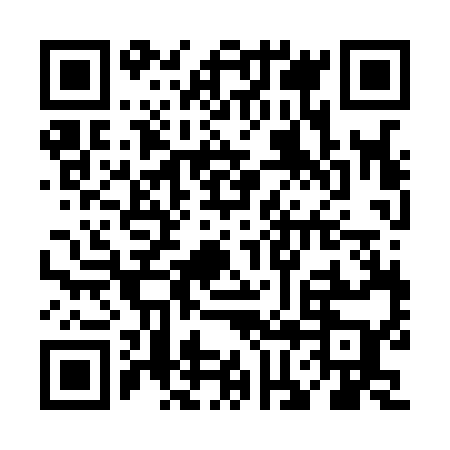 Ramadan times for Grangeville, New Brunswick, CanadaMon 11 Mar 2024 - Wed 10 Apr 2024High Latitude Method: Angle Based RulePrayer Calculation Method: Islamic Society of North AmericaAsar Calculation Method: HanafiPrayer times provided by https://www.salahtimes.comDateDayFajrSuhurSunriseDhuhrAsrIftarMaghribIsha11Mon6:186:187:401:315:317:227:228:4412Tue6:166:167:381:305:337:237:238:4613Wed6:146:147:361:305:347:257:258:4714Thu6:126:127:351:305:357:267:268:4915Fri6:106:107:331:305:367:277:278:5016Sat6:086:087:311:295:377:297:298:5217Sun6:066:067:291:295:387:307:308:5318Mon6:046:047:271:295:397:317:318:5519Tue6:026:027:251:285:407:337:338:5620Wed5:595:597:231:285:417:347:348:5821Thu5:575:577:211:285:427:367:368:5922Fri5:555:557:191:275:447:377:379:0123Sat5:535:537:171:275:457:387:389:0224Sun5:515:517:151:275:467:407:409:0425Mon5:495:497:131:275:477:417:419:0526Tue5:475:477:111:265:487:427:429:0727Wed5:455:457:091:265:497:447:449:0828Thu5:425:427:071:265:507:457:459:1029Fri5:405:407:051:255:517:467:469:1230Sat5:385:387:031:255:527:487:489:1331Sun5:365:367:011:255:537:497:499:151Mon5:345:346:591:245:547:507:509:162Tue5:325:326:571:245:557:527:529:183Wed5:295:296:561:245:557:537:539:204Thu5:275:276:541:245:567:547:549:215Fri5:255:256:521:235:577:567:569:236Sat5:235:236:501:235:587:577:579:247Sun5:205:206:481:235:597:587:589:268Mon5:185:186:461:226:008:008:009:289Tue5:165:166:441:226:018:018:019:2910Wed5:145:146:421:226:028:038:039:31